Технологическая карта урока по физической культуре для 5 класса (по ФГОС)Учитель МБОУ «СОШ №10»  ЕМР РТ  Пакшинцев Денис Сергеевич. Тема «Т.Б. Низкий старт. Эстафета»Результаты  деятельности:2.1. Личностные (ЛР): стремление к получению новых знаний, положительное отношение к уроку;2.2. Метапредметные (МПР): познавательные:  Закрепить технику низкого старта, технику передачи эстафетной палочки.регулятивные: адекватно оценивать правильность выполнения своих учебных действий; в сотрудничестве с учителем ставить конкретную учебную задачу на основе соотнесения того, что уже известно и усвоено, и того, что еще неизвестно; коммуникативные:    задавать вопросы, необходимые для организации собственной деятельности 2.3. Предметные (ПР): отработать технику низкого старта и передачи эстафеты..3.  Цель: формирование и развитие ценностного отношения к совместной учебно-познавательной деятельности по совершенствованию овладения  техникой низкого старта, передачи эстафетыЭтап урока /учебная ситуацияРезультаты этапаЦель этапаВзаимодействие в образовательном процессеВзаимодействие в образовательном процессеВзаимодействие в образовательном процессеОпределяется в зависимости от планируемых результатов и содержания деятельности по их достижениюСистема ценностных отношенийСформированные УУДСистема преметных знаний , действия с предметным содержанием (опыт решения проблем, опыт творческой деятельности, ценностей)Формирование и развитие системы ценностных отношений к ЛР, МПР и ПР и их достижениюДействия педагогаДоз-каДействия обучающегосяОпределяется в зависимости от планируемых результатов и содержания деятельности по их достижениюСистема ценностных отношенийСформированные УУДСистема преметных знаний , действия с предметным содержанием (опыт решения проблем, опыт творческой деятельности, ценностей)Формирование и развитие системы ценностных отношений к ЛР, МПР и ПР и их достижениюОрганизует ситуации решения учебной задачи, направленной на достижение планируемых результатов,  управление действиями обучающихся по достижению этих результатов2-3 минРешают учебную задачу, выполняют действия, направленные на достижение планируемых результатов и осознание ценности этих достижений1. Самоопределение к деятельности Орг. моментФормальная готовность к уроку.Контроль, взаимоконтроль, самоконтроль Оценка, самооценка.Формирование и развитие ЦО к умению оценивать готовность к предстоящей деятельности (на уроке)Вход в спортивный зал.-Здравствуйте, ребята!-Улыбнитесь друг другу, пожмите друг другу руки и пожелайте успехов в сегодняшнем уроке.2-3 минПолучают лыжи и выходят на улицу на учебную лыжню Здороваются, желают друг другу удачи.2. Актуализация знаний, мотивацияВоспроизведенные знания и способы действия.Осознание необходимости получения новых знанийВоспроизведение знаний и способов действий необходимых и достаточных для открытия новых знанийОпределение границ знания и незнания-В одну шеренгу становись! «Равняйсь!», «Смирно!», «По порядку рассчитайсь!»-Ребята, с какого старта бегают на короткие дистанции? - А бывают легкоатлетические эстафеты?- значит, сегодня на уроке будем выполнять низкий старт и эстафету2-3 минРасчет, приветствие, обратить внимание на внешний вид учащихся.Низкого стартада3. Постановка учебной задачиСформулированная и зафиксированная (вербально, с помощью схемы, модели…) учебная задача (самостоятельно  или в совместной деятельности с учителем).Представления обучающихся о том, что нового они узнают на уроке, чему научатся.Формирование и развитие ЦО к умению определять и формулировать проблему, познавательную цель и тему для изучения (самостоятельно  или в совместной деятельности с учителем).- Сегодня мы с вами будем Закрепляем технику низкого старта и эстафеты.-Но прежде вспомним о технике безопасности во время занятий легкой атлетикой.2-3 мин4.Решение учебной задачи.Новое знание, понятие, правило, способ (алгоритм) деятельности, способ использования алгоритмаФормирование и развитие ЦО к совместной познавательной деятельности по открытию нового знания, понятия, правила, способа деятельности«Налево!», «В обход налево шагом- МАРШ!»1.Ходьба :-обычная-руки вверх- ставь, но носках марш- руки за спину ставь, на носках – марш- руки в стороны ставь, на внешней стороне стопы –марш- руки на колени ставь, в полу-приседе марш- руки на колени ставь, в полном приседу - марш2.Бег:- обычный-с высоким подниманием бедра,- с захлестыванием голени назад;- со взмахом ног вперед – книзу- со взмахом ног назад- книзу- приставным правым боком, левым-скрестный шаг- выпрыгивание 3. ходьба с восстановлением дыхания4. перестроение из 1 шеренги в 35. Комплекс ОРУи.п.-о.с.1-4- правую на шаг в сторону с четырьмя пружинящими подъемами на носки, круг руками.и.п. стойка ноги врозь1-с подъемом на носок согнув правую на всю стопу, правое плечо вперед, правую руку на правое бедро.2-и.п.3-4-повторить счет 1-2-с другой ноги и руки.и.п.- стойка руки к плечам.1-правая в сторону руки в стороны2-приставить правую в и.п.3-4 повторить счет 1-2 с другой ноги5-правую в сторону на носок с наклоном вправо руки в стороны6-приставить правую, руки к плечам7-8-повторить счет 5-6 с другой ногии.п.- стойка ноги врозь руки в стороны.1- полуприсед на правой, левую согнуть вперед с полуповоротом туловища налево, руки согнуть до касания правым локтем левого колена.2-и.п.3-4- повторить счет 1-2 с другой ноги.и.п.- стойка ноги врозь, руки  в стороны1- полуприсед на правой, левую согнуть вперед с небольшим наклоном вперед, правая на левой голову вниз.2-и.п.3-4 –повторить счет 1-2 с другой ногии.п. стойка руки на пояс.1-выпад вправо, правую руку вперед, пальцы развести в стороны2-приставить левую, правую руку согнуть к плечу кисть в кулак.3-8-повторить счет 1-2 ещё 3 раза.повторить упражнение в другую сторону.и.п. о.с. 1-4-с подскоком на левой, мах правойвперед и хлопок руками под ней5-8- повторить счет 1-4- с другой ноги20с20с20с20с20с20с2 мин20с20с20с20с20с20с20с30с20с5 мин8р8р8р8р8р8р8рДети выполняют поворот налево, и идутДистанция 1 шагРуки прямые, смотреть прямо, тянуться вверхВперед не наклонятся, смотреть прямоРуки прямые,  смотреть прямоСмотреть прямо, руки на коленяхПрисед ниже, смотреть прямо, не прыгатьДистанция 2 шагаКолено вышеЧаще шагНога прямая, носок на себяСмотреть прямо, нога прямая2 шага правым, 2 левым. Прыгать вышеРуки в стороны,  руки прямые, работать тазомПомогать руками, прыгать вышеРуки вверх – вдох, наклон, руки вниз – выдох .«направляющий на месте», «Налево!»,  на 6, 3, на месте рассчитайсь. По расчету шагом марш!. (6 – шагов вперед, 3-три шага, на месте – стоят на месте)Следить за хорошей амплитудой при выведении плеч вперед.Следить за наклоном туловища. Колени прямые. Руки четко в стороны.Следить за поворотом туловища, рукой коснуться колена.Следить за положением головы, голова вниз, упражнение выполнять в среднем темпеСледить за осанкой. Спина прямая. Обратить внимание на слитность выполнения упражнения.Колени не сгибать, энергичный толчок. Носки оттянуть5.Первичное закрепление(Применение алгоритма на практике)Умение действовать по алгоритму, правилуФормирование и развитие ЦО к умению выполнять задание по алгоритму.Совершенствование техники низкого старта.РассакзПоказ Принятие положения «на старт, Внимание» и вернуться в и.п.Бег на 20мБег на 30мСовершенствование техники эстафетного бега.1)Держание палочки;2)Способ приема в левую руку;3)Способ передачи правой рукой;4) Передача эстафетной палочки по сигналу передающего при передвижении шагом.5) Передача эстафетной палочки по сигналу передающего при передвижении медленным, а затем быстром бегом11мин10мин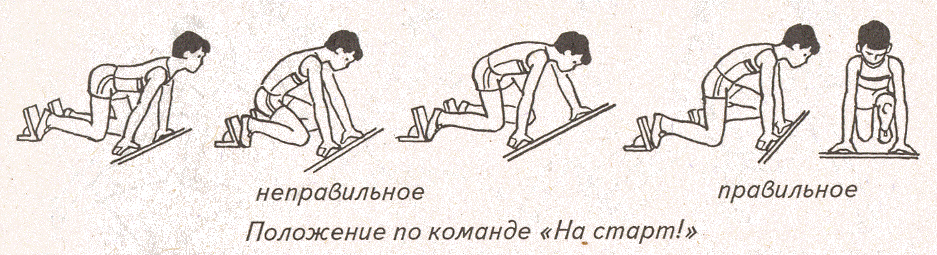 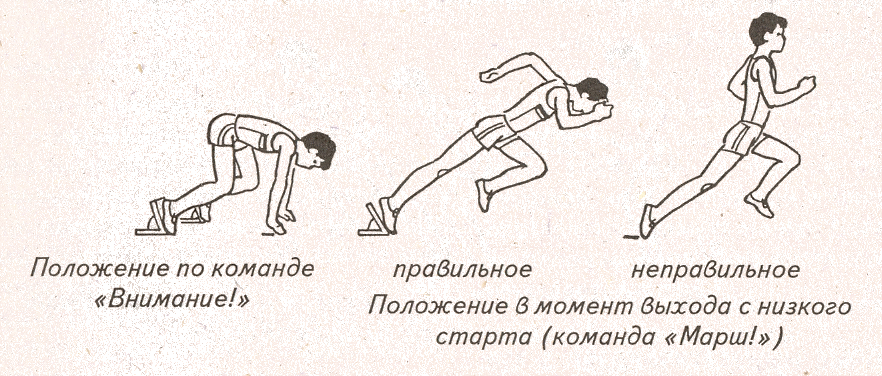 Команда « На старт!» Обучающийся подходит к стартовой линии, ставит сильнейшую (опорную) ногу носком к линии, не переступая её, другую отставляет назад, упираясь носком в грунт. 
Развитие быстроты, ловкости, внимания, координации движений, технической подготовленности. Туловище - выпрямить, руки - свободно опустить вдоль тела, голову - держать прямо. 
Следить, чтобы плечи не выходили далеко вперёд за опорную ногу, что может привести к потере равновесия. Команда «Внимание!» Обучающийся сгибает сильнейшую ногу в коленном суставе, а ногу, подготовленную для маха, одновременно отставляет назад. Развитие быстроты, ловкости, внимания, координации движений. Методические указания: Следить, чтобы плечи не выходили далеко вперёд за опорную ногу, что может привести к потере равновесия. Команда «Марш!» Выполняются первый и последующие беговые шаги. 
Первые шаги должны быть быстрыми, мощными, достаточно пружинистыми. 
Каждый очередной шаг больше, чем предыдущий. 
При стартовом разгоне бегун находится в согнутом положении. 
С каждым новым шагом создаётся большая скорость движения вперёд и уменьшается наклон туловища. Следить за устойчивым положением вытянутой правой руки, левая, согнутая в локтевом суставе, перед собой.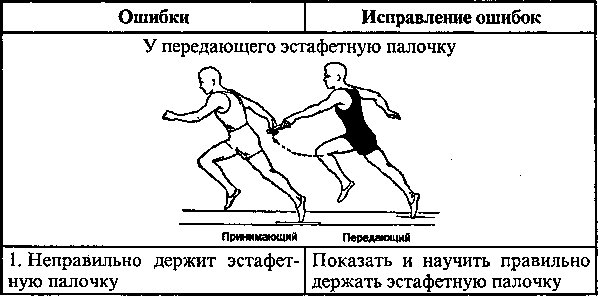 6.Подвижные игры.Умение применять  алгоритм, правило в самостоятельной деятельностиФормирование и развитие ЦО к закреплению знаний и способов действий.Пионербол 5 минСледить за правилами игры, исправлять ошибки7. Обобщение усвоенного и включение его в систему ранее усвоенных УУД.Использование нового знания, правила, способа (алгоритма) деятельности с ранее в условиях решения задач и выполнения упраженийФормирование и развитие ЦО к обобщению знаний и способов действий, повторению ранее усвоенных УУД.-Итак, что мы хотели сделать сегодня на уроке? Цель нашего урока была какая? Совершенствовать технику низкого старта,  эстафетного бега.8. ОценкаУмение определять уровень овладения новым знанием, правилом, способом деятельностиФормирование и развитие ЦО к самооценке знаний и способов действий.-Как вы оцениваете свою работу на уроке? Смогли ли мы это сделать?Дети высказываются.9. Итог занятий. Рефлексия деятельностиУмение соотносить цели и результаты собственной деятельностиФормирование и развитие ЦО к умению анализировать и осмысливать свои достижения. -Я научился…-Я понял…-Я смогу сделать…